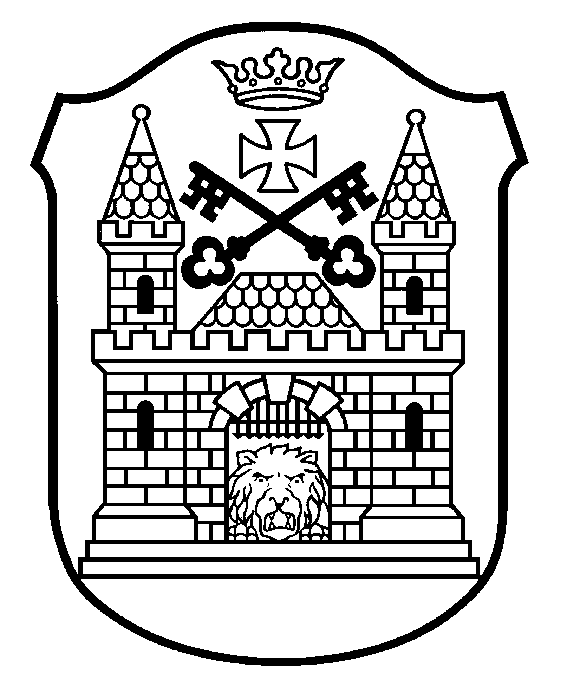 RĪGAS JAUNO TEHNIĶU CENTRSBauskas iela 88, Rīga, LV-1004, tālrunis 67686652, fakss 67012935, e-pasts rjtc@riga.lvNolikumsRīga31.01.2018.	Nr. BJCJTC-18-2-nosRīgas atklātās telpu lidmodeļu sacensībasVispārīgie jautājumiŠis nolikums nosaka kārtību, kādā norisinās Rīgas atklātās telpu lidmodeļu sacensības (turpmāk - Sacensības).Sacensības tiek rīkotas ar mērķi:2.1.Popularizēt bērnu un jauniešu tehnisko jaunradi un lidmodelismu.2.2.Radīt iespēju gūt sacensību pieredzi.3. Sacensību uzdevums ir noskaidrot spēcīgākos lidmodelistus Telpu lidmodeļos – Mini         Stich un Peanut klasēs.4. Sacensības organizē Rīgas Jauno tehniķu centrs (turpmāk – Organizators)  sadarbībā ar Rīgas domes Izglītības, kultūras un sporta departamenta Sporta un jaunatnes pārvaldi (turpmāk – Pārvalde). II. Sacensību norises vieta un laiks 5. Sacensības notiek 2018. gada 24.,25. februārī.5.1. Sacensības notiek Rīgā, Bauskas ielā 88; sākums plkst. 10.00.           5.2. Sacensību nolikums un informācija par Sacensībām tiek publicēta interneta           vietnēs www.intereses. lv un  http://www.nakotne.com Sacensību dalībnieki, programma un nosacījumiRīgas vispārējās un interešu izglītības iestāžu audzēkņi no 7 gadu vecuma (turpmāk- dalībnieki) četrās vecuma grupās:„Mini Stick”  modeļu klasē:     6.1.     jaunākā -1: 	 startē dalībnieki līdz 11 gadiem;           6.2.     jaunākā -2: 	 startē dalībnieki līdz 14 gadiem;vidējā:     startē dalībnieki līdz 18 gadiem;vecākā:    startē dalībnieki virs 18 gadiem.Komandā startē -1 jaunākās -1:  2 jaunākās -2, 2 vidējās un 1 vecākās grupas dalībnieks.„PEANUT” modeļu klasē:    6.5.    jaunākā :  startē dalībnieki līdz 14 gadiem /individuāli/;    6.6.    vidējā:  	  startē dalībnieki līdz 18 gadiem /individuāli/;    6.7.    vecākā: 	  startē dalībnieki virs 18 gadiem /individuāli/.IV. Sacensību vērtēšanaSacensības notiek pēc starptautiski apstiprinātiem telpu lidmodeļu sacensību noteikumiem: no 6 lidojumiem summējot divus labākos.Sacensību organizatoriem ir tiesības samazināt lidojumu skaitu, lai iekļautos atvēlētajā sacensību laikā.Katra komanda nodrošina vienu tiesnesi.V. Dalībnieku pieteikšanās sacensībāmPieteikums dalībai Sacensībās jāveic līdz 2018. gada 15. februārim plkst. 16.00 zvanot pa tālruni 29518855 pulciņa skolotājam Viktoram Rošonokam, vai nosūtot pieteikumu uz e-pastu: rjtc@riga.lv. Komandas pārstāvja apstiprinātu dalībnieku sarakstu jāiesniedz Sacensību sekretariātā rakstītā veidā sacensību dienā līdz plkst. 09.00.Dalībnieku pieteikumā jānorāda dalībnieka vārds, uzvārds, dzimšanas gads, modeļu klase, pārstāvētā iestāde. Sacensību dalībniekiem līdzi jābūt personu apliecinošiem dokumentiem (pase, personas apliecība, skolēnu apliecība u.tml.), kas  pēc tiesneša pieprasījuma ir jāuzrāda.Sacensību dalībniekiem līdzi jābūt maiņas apaviem.Organizators nodrošina Fizisko personu datu aizsardzības likuma prasības.Izglītības iestādes vadītājs ir atbildīgs par izglītojamo drošību saskaņā ar Ministru kabineta noteikumu prasībām, kādas jānodrošina izglītības iestādēs un to organizētajos pasākumos. Sacensību izdevumus, kas saistīti ar Sacensību dalībnieku un to pavadošo personu ceļa, naktsmītņu, ēdināšanas vai citiem izdevumiem, apmaksā Sacensību dalībnieks vai viņa pārstāvētā organizācija/iestāde.VI. Sacensību uzvarētāju apbalvošanaSacensībās tiek apbalvoti pirmās, otrās un trešās vietas ieguvēji. Sacensību godalgoto vietu ieguvēji tiek apbalvoti ar Organizatora diplomiem un balvām. Direktors	R. ŠmitiņaViktors Rošonoks 29518855